LeadershipE X P E R T I S EExperienced leading local, global and matrix teams as well as self-organizing and cross-functional Agile teams using Scrum and Kanban.Project ManagementWell versed in activity planning, resource planning, time management, risk analysis, progress monitoring, estimating budget and defining project scope, goals and deliverables.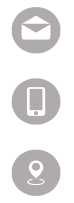 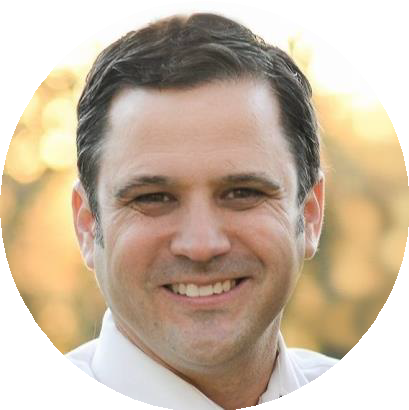 Matt ComerTechnical Project Manager Agile LeadProduct Owner Scrum Master Project Manager A-CSM, A-CSPOSAFe Agilist (SA) CSM, CSPOAWA R D S2021 ADT Hack-a-thon Award IBM iDEA Lab Challenge Award IBM Summer of Service Award Patent Holder and other Patents PendingE D U C AT I O NBachelor of Business Administration Computer Information Systems Texas State University, 12/1998I N T E R E S T SStar WarsLive Americana Music Marvel Cinematic UniverseC O N TA C Temailme@matthewcomer.com 512 294 7428Austin, TexasTools & LanguagesJira, Confluence, Google Analytics, Coremetrics Analytics, Excel, MySQL, SQL,HTML, CSS, PHP, JavaScript, WordPressE X P E R I E N C ETechnical Project Manager, ADT – Technician App 2023 – PresentLead mobile development team for the Technician App for Product Engineering.Agile Lead (Scrum Master), ADT – ADT+ 2020 – 2023Initiated Agile methodology for organization with creation of Scrum and Kanbanteams for Android, iOS, and Web development for release of the ADT+ App.Product Owner, IBM Marketing – IBM Blogs 2018 – 2020Coordinated project activities and business objectives and with Developers and Testers through daily scrum, weekly sprints, grooming sessions, sprint planning and retrospectives to support the creation and maintenance of over 150 IBM WordPress blogs with 12,500 authors and 1.5 million monthly page views.Scrum Master, IBM Marketing – IBM Blogs 2017 – 2018Managed global team supporting 150 IBM Blogs on WordPress with 12,500 Users and 1.5 million monthly Page Views on weekly sprints and quarterly theme releases, improving our KPI score from -23 to 48.Project Manager, IBM Bluemix 2016 – 2017Determined project scope, recruited resources, managed resource budget, allocated resources to build out new teams and transition branding resources to IBM Cloud.Project Manager, IBM PartnerWorld and Sales Essentials 2013 – 2016 Led a global matrix team to define tasks, assign resources, createschedule/timeline, manage budget and track deliverables to develop an online portal that provides users an entryway to information, tools and links highlighting the most used resources and services.Web Developer, IBM PartnerWorld 2004 – 2012Developed and maintained a custom-built CMS to facilitate the creation of over 4,000 web pages across 40 locales so IBM Business Partners can learn, manage and support business with our no-cost digital resources.Systems Analyst II, Texas Department of Human Services 2000 – 2004 Developed an online repository of handbooks to eliminate the need for printed paper copies that would then be distributed throughout Texas. What started as a 10-year project we completed in under 4 years!Programmer – IntelliQuest 1999 – 2000Developed online consumer surveys and reports that generate insights on steps to developing successful multichannel marketing campaigns.